Comment dessiner les structures de MarkushVous pouvez définir ce que peut être R1 en dessinant les substituants dans l'espace disponible autour du squelette :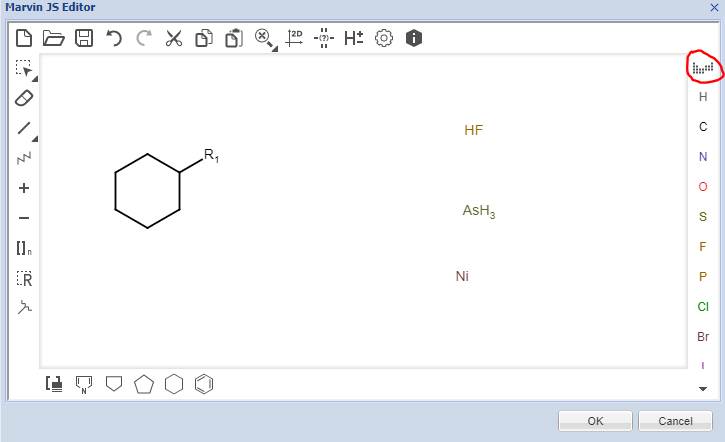 Vous devez définir les points d'attache de ces substituants en utilisant la dernière icône à gauche :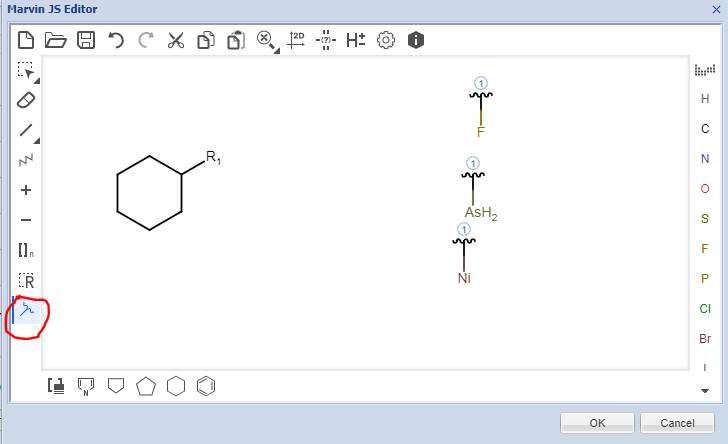 Sélectionnez ensuite tous les substituants en cliquant à nouveau sur l'icône R. Le système saura que c'est votre R1 :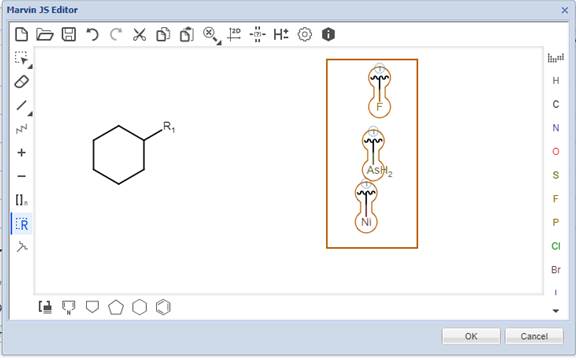 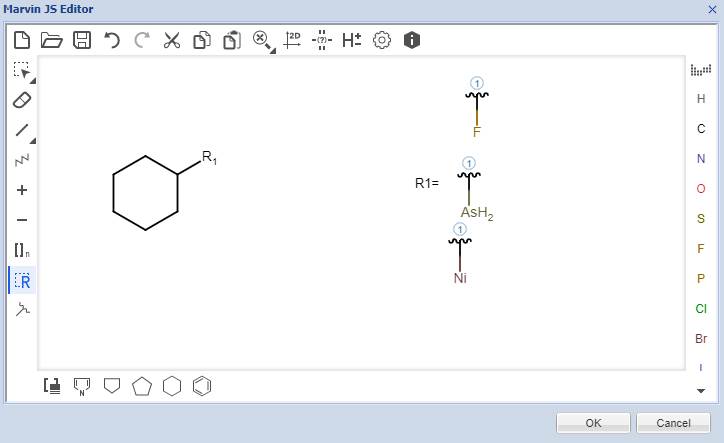 Vous pouvez répéter ces opérations pour ajouter R2, etc.